Приложение 2 к приказу образовательного учреждения образования «Центр детей и от 02.08.2021 № 25-01/306Положение о проведении областной семейной викторины на знания правил дорожного движения «Правила движения достойны уважения!»1. Общие положенияПоложение о проведении областной семейной викторины на знания правил дорожного движения «Правила движения достойны уважения!» (далее — Викторина) определяет цели, задачи, категорию участников, сроки, порядок организации и условия проведения мероприятия.Викторина проводится в рамках межведомственного комплексного профилактического мероприятия «Детская безопасность» с целью профилактики детского дорожно-транспортного травматизма посредством привлечения обучающихся к изучению правил дорожного движения Российской Федерации (далее — ПДД) и их родителей (законных представителей).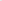 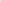 1 , 3. Задачи Викторины:— приобщать обучающихся образовательных организаций к творческой деятельности, направленной на пропаганду безопасного поведения на улицах и дорогах; совершенствовать формы и методы профилактики дорожнотранспортного травматизма;  внедрять современные и инновационные методы обучения правилам дорожного движения обучающихся образовательных организаций.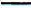 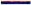 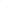 2. Участники Викторины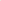 3.1. В Викторине могут принимать участие обучающиеся образовательных организаций Ярославской области независимо от форм собственности (далее — Образовательная организация) в возрасте — от 7 до 17 лет (включительно) и их родители (законные представители) без возрастного ограничения.3.2. Количество участников от одной образовательной организации не ограничено. Количество участников среди родителей (законных представителей) не ограничено.З, Сроки, порядок и условия проведения Викторины23.1. Викторина проводится в период с 03 сентября по 30 сентября 2021 года в заочной форме на платформе onlinetestpad.com в формате онлайнтестирования. Ссылки на онлайн-тестирование будут размещены на сайте ГОАУ ДО ЯО «Центр детей и юношества» во вкладке «Областные мероприятия» «Социально-педагогическая направленность», а также в социальной сети «ВКонтакте» на странице Регионального ресурсного центра по профилактике детского дорожно-транспортного травматизма (https://vk.com/rescentrpddtt76).3.2. Викторина проводится в двух возрастных категориях: «Дети» (участники в возрасте от 7 до 17 лет включительно) и «Взрослые» (без возрастных ограничений). Общее время прохождения Викторины — 25 минут. Время у каждого участника учитывается отдельно. За каждый правильный ответ участник получает один балл. При подсчёте результатов Викторины учитывается только первая заполненная онлайн-форма участника. Результаты Викторины фиксируются в автоматизированной таблице.3.3. Итоги Викторины заносятся в сводную рейтинговую таблицу согласно возрастным категориям. Победители (I место) и призеры (П, III места) Викторины будут определены с учётом количества правильных ответов и времени прохождения Викторины.3.4. Контактная информация:  e-mail: rc.pddtt76@gmail.com, Вишневская Галина Валентиновна, методист отдела технического творчества ГОАУ ДО ЯО «Центр детей и юношества», Плошкин Семен Сергеевич, педагог-организатор отдела технического творчества ГОАУ ДО ЯО «Центр детей и юношества», на официальном сайте ГОАУ ДО ЯО «Центр детей и юношества» www.yarcdu.ru.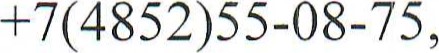 4. Подведение итогов и награждение4.1. Дипломы победителей (I место) и призеров (П, III места), свидетельства участников Викторины будут размещены в электронном виде в группе социальной сети ВКонтакте «Региональный ресурсный центр ЯО по ПДДТТ» https://vk.com/rescentvpddtt76 и на сайте ГОАУ ДО 510 «Центр детей и юношества» htt s:// arcdu.ru/oblastn e-mero ri ati а; не ранее 05 октября 2021 года.4.2. Оргкомитет оставляет за собой право принимать решение о награждении отдельных участников Викторины специальными дипломами.